YRLS 2017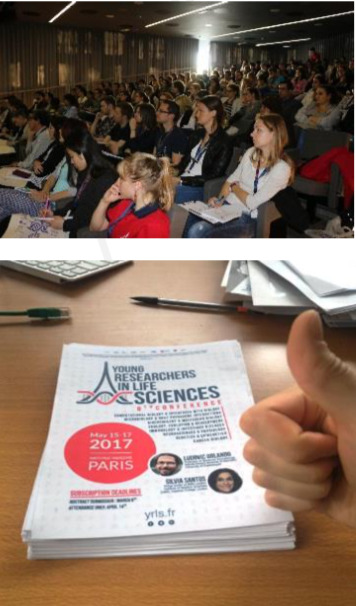 